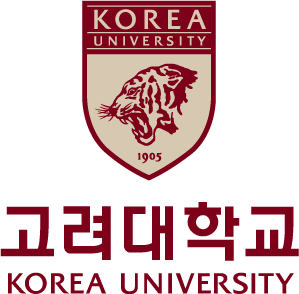 Statement of Financial SponsorshipSponsor’s InformationSponsor’s StatementI,                            , hereby certify that I will provide financial support (,equivalent to USD 20,000 or more,) for                                      to cover her/his expense for studying at KU GSIS for one academic year at least. I am willing and able to support the prospective student. I certify that I recognize this applicant is seeking a                                degree in                               , and the above information is true to the best of my knowledge and belief.    Name and Signature of Sponsor                                                 Date (DD.MM.YY)Name and Signature of Student                                                 Date (DD.MM.YY)NOTE: A recent bank statement(s)/certificate of deposit under the name of your financial sponsor, listed above, must also be provided with this form. For a bank statement(s)/certificate of deposit, the following conditions must be met:The issuance date should be within 3 months from KU GSIS application deadline.Should be originals or copies certified by the issuing institution with stamp and signature of the issuing staff.Should be more than USD 20,000 to cover tuitions and living expenses for at least one academic year at KU.** Tuition and admission fees for current academic year are available on the following website: http://int.korea.ac.kr/kuis/grad/admission_tuition.doThe account holder’s name on the bank statement you submitted must identify the name of your financial sponsor listed above.If an applicant has more than one sponsor, a bank statement and a Statement of Financial Sponsorship Form for each sponsor must be submitted.Full name (exactly as it appears on the bank statement)OccupationRelationship to Student□ Myself□ Family(Parents)□ Others: (             )CitizenshipAddressIncome per year in USDAmounts available to the students